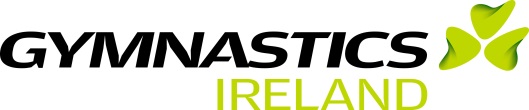 Safeguarding Training PolicyThis updated policy is valid from Mon 5th April 2021.This policy supports the GI Safeguarding Statement under the Children First Act 2015 Section 11(3) (ROI). This policy sets out the accepted Safeguarding Workshops for Ireland and Northern Ireland together with any specific requirements for attendance and renewal of certification.   Any individual whose role will have ongoing contact with our young members or vulnerable persons in the provision of our activities must complete safeguarding training (as part of best practice GI would encourage anyone involved who may not have ongoing contact with our young members to complete safeguarding training - including parents). A list of typical roles to attend training appropriate to their role is included at the end of this policy.  Renewing Safeguarding certificatesSafeguarding training requires renewal every 3 years – see below.N.B. If you do not hold a valid safeguarding training certificate, you cannot continue in your role until you refresh your training. Accepted Workshops – Sport Ireland (ROI)Safeguarding Workshops are outlined as follows (mainly delivered though the Local Sports Partnership network),Safeguarding 1 (attending a Face-to-Face or an On-Line workshop delivered by a qualified Sport Ireland tutor) Certification validation period = 3 years Required attendees: any person working with or has interaction with or who is involved in the planning/administration of our activities or events with our young members, (others can attend).Renewal: Safeguarding 1 certificate may be renewed by completing.Safeguarding 1 (face to face or on-line workshop with qualified Sport Ireland tutor) OrSafeguarding 1 Refresher (e-learning module – see next)N.B. You can only avail of refresher e-learning module if your Safeguarding 1 Workshop certificate is within the last 3 years and has not expired.Safeguarding 1 Refresher (e-learning module) Prerequisite: Valid Safeguarding 1 certificate (i.e., completed workshop within the last 3 years)Certification Validation period = 3 years Expected attendees: any person having completed Safeguarding 1 (face to face or on-line workshop delivered by a Sport Ireland tutor) within the last 3 years. Renewal: Safeguarding 1 Refresher certificate may only be renewed by attendance at Safeguarding 1 (face to face workshop or on-line three-hour workshop delivered by a qualified Sport Ireland tutor)Link for e-learning module - https://able.ineqe.com/apps/sportireland/coaches/  Advanced Safeguarding Workshops – Role specific are outlined as follows;Safeguarding 2 (Club Children’s Officer Workshop – Face to Face or On-Line workshop delivered by a qualified Sport Ireland tutor)  Prerequisite: Valid Safeguarding 1/Safeguarding 1 Refresher certificate (i.e., within last 3 years)Validation period = 3 years Required attendees: any person taking on the role of Club Children’s Officer (others can attend)Renewal: Safeguarding 2 certificate may only be renewed by attendance at Safeguarding 2 (CCO face to face or on-line workshop, delivered by a qualified Sport Ireland tutor)Safeguarding 3 (Designated Liaison Person Workshop – Face to Face or On-Line workshop delivered by a qualified Sport Ireland tutor) Prerequisite: Valid Safeguarding 1 or Safeguarding 1 Refresher certificateCertificate Validation period = 3 years Required attendees: any person taking on the role of Designated Liaison Person (but others can attend)Renewal: Safeguarding 3 may only be renewed by attendance at Safeguarding 3 (face to face or on-line three-hour workshop, delivered by a qualified Sport Ireland tutor) Accepted Workshops – Sport Northern IrelandBasic Safeguarding Workshops are outlined as follows.Basic Safeguarding Workshop - Safeguarding Children & Young People in Sport (SC&YP) – Face to Face or On-Line workshop delivered by a qualified tutor.Validation period = 3 years Required attendees: any person working with or has interaction with or who is involved in the planning/administration of activities or events with our young members, (others can attend). Renewal: Safeguarding SC&YP certificate may be renewed by attendance at Safeguarding SC&YP (face to face workshop or on-line workshop delivered by a qualified tutor) OrSafeguarding 1 Refresher (e-learning module). Can only avail of refresher module if SC&YP Workshop certificate is within the last 3 years.Safeguarding 1 Refresher (e-learning module) Prerequisite: Valid Safeguarding Children & Young People Workshop Certificate (i.e., completed workshop within the last 3 years)Validation period = 3 years  Expected attendees: any person having completed Safeguarding SC&YP within 3 years Renewal: Safeguarding 1 Refresher certificate may only be renewed by attendance at Safeguarding Children & Young People face to face or on-line workshop, delivered by a qualified tutor.Advanced Safeguarding Workshops – Role specific are outlined as follows;Designated Safeguarding Children’s Officer Training (DSCO) – Face to Face or On-Line workshop with qualified tutorPrerequisite: Valid Safeguarding Children & Young People Workshop Certificate (i.e., completed within last 3 years)Validation period = 3 years  Expected attendees: any person taking on the role of Club Children’s Officer (others can attend)Renewal: Designated Safeguarding Children’s Officer Training may only be renewed by attendance at Designated Safeguarding Children’s Officer face to face or on-line workshop with qualified tutor.Typical Roles and required training.FootnotesIt is the responsibility of the individual and club to ensure that anyone working with or has interaction with or who is involved in the planning/administration of activities or events with our young member holds a valid certificate.Validation period commences from the date of workshop completion/date of certificate.Gymnastics Ireland will allow a grace period after the expiry of the validation date of 2 months in which the individual must complete the required workshop.SUMMARY OF OUTCOMES FROM WORKSHOPSSafeguarding 1Implement best practice in protecting the welfare of participants through our Safeguarding Policy & Procedures.Create a child-centred environment within the Club.List categories of abuse and indicators associated with abuse.Make a report to the appropriate Statutory Authority.Make a report to a GI Designated Liaison Person, and or GI’s Mandated Person.Safeguarding 2Implement best practice in protecting the welfare of our underage members.Create a child-centred environment within the club.Understanding and awareness of Gymnastics Ireland Safeguarding Structures.Reflect on the Club Children’s Officer role & develop an action plan/Child Safeguarding Risk Assessment & Child Safeguarding Statement as per Children First Act 2015.Understand how to communicate with young people.Deal with Code of Conduct breaches and manage Safeguarding issues.Safeguarding 3Awareness of Legislation.Understanding and awareness of Gymnastics Ireland Child Safeguarding Structures.Understanding of your role as Designated Liaison Person.Understanding of dealing with Allegations & Concerns of Abuse.Understanding and awareness of communications with Parents/Agencies as appropriate.Understanding and awareness of reporting Procedures.RoleSafeguarding 1/SC&YPSafeguarding 2/ DSCOSafeguarding 3/ DSCOCoach/Head CoachXCommittee MemberXSupervisorXJudgeXStaff XTeam ManagerXChaperoneXMandated Person XXDesignated Liaison PersonXXClub Children’s OfficerXXRelevant Person (Point of contact for Child Safeguarding Statement - Children First Act 2015)XTutorXParentX